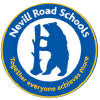 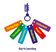 Together Everyone Achieves More 50 Books to Read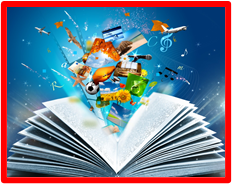 Year 4 Bill’s New Frock       Anne FineCharlie and the Chocolate FactoryRoald DahlCliffhangerJaqueline WilsonA Nest Full of StarsJames BerryThe Owl and the Pussy CatEdward LearErica’s ElephantSylvia BishopFly, Eagle, Fly!Christopher GregorowskiMy Headteacher is a Vampire RatPamela ButchartBillionaire BoyDavid WalliamsNatural Disasters.Sophie Williams The Butterfly LionMichael MorpurgoStuart LittleE.B WhiteThe Boy who Biked the WorldAlastair HumphreysYou’re a bad man Mr GumAndy StantonI Don’t Like PoetryJoshua SiegalI am not a LoserJim SmithOperation Gadgetman!Malorie BlackmanRunning on the Roof of the WorldJess ButterworthThe Proudest BlueIbtihaj Muhammed Look Inside: How a Computer WorksAlex FrithThe Firework-Maker’s DaughterPhilip PullmanThe Accidental Prime MinisterTom McLaughlinThe Boy Who Went MagicA P WintersThe Falcon’s MalteserAnthony HorowitzSo You Think You’ve Got It Bad? A Kid’s Life in Ancient GreeceChae StrathieMichael Rosen’s book of very silly poems.The Great ChocoplotChris CallaghanThe Kick OffDan FreedmanThe Railway ChildrenE. NesbitThe Great Kapok Tree Lynne CherryThe Wild RobotPeter BrownThe Sticky WitchHilary McKayThe House that Sailed AwayPat HutchinsThe Iron ManTed HughesPlanet Omar Zanib MianThe Moonshine DragonCornelia FunkeHarry Potter and the Philosopher’s StoneThe Year of Billy MillerKevin HenkesThe Beast and the BethanyJack Meggitt-PhillipsCookie Connie HuqThe Stone MouseJenny NimmoWho Let The Gods Out?Maz EvansThe Wolf’s FootprintSusan PriceThere May Be A CastlePiers TordayPoems aloud Joseph CoelhoRotten RomansHorrible HistoriesShackleton’s JourneyWilliam GrillAvoid Being A Roman SoldierDavid StewartEarthshattering Events! The Science Behind Natural Disasters.Sophie Williams Raging RiversHorrible Geographies